ОтчетЭвенкийского межрайонного ресурсного центрапо работе с одаренными детьмипо итогам проведения круглогодичной школыинтеллектуального ростапо общественно-научному направлению май 2021 г.1.Тема школы: «Детективное агентство исторических расследований» (в формате  онлайн)2.Место проведения:    МРЦ Эвенкийского муниципального района, п. Тура, ул. Таежная д.7,каб. № 66   МБОУ «Байкитская средняя школ», п. Байкит , ул. Комсомольская д.15    МБОУ «Ванаварская средняя школа», с. Ванавара, ул. Увачана д.263.Сроки реализации программы: с 11.05.2021 г. по 15.05.2021 г.4.Состав педагогической команды:Михаил Сергеевич Аверков- преподаватель, отдел «Загадочные личности», Алеся Геннадиевна Грицай - преподаватель, отдел «Потерянные альтернативы»,Марина Петровна Пчеленок -преподаватель, отдел «Потерянные образы и символы».Состав участников школы:Один обучающийся МБОУ «ТСШ» в период проведения интенсивной школы был болен.Сопровождающие:Цель:Цель программы:   сформировать у школьников представления об основаниях и логике построения  реконструкции познавательных и проектных задач в области истории и «смежных» дисциплин общественно-научного цикла и на этой основе – обеспечить конструирование школьниками индивидуально-принятых способов и приёмов решения сложных общественно-научных задач исследовательского, аналитического, реконструкторского характера, в том числе, представленных в качестве олимпиадных заданий. Задачи:   1.Благодаря ИШ учащиеся сумеют найти ответ на любое, самое сложное задание на школьном уроке или на олимпиаде. 2.Научатся анализировать и сопоставлять факты, докапываться до причин событий, использовать историю и обществознание в своей повседневной жизни!». Именно  с таких  слов,  начала свою работу круглогодичная школа интеллектуального роста по направлению «Общественно-научное» (История, обществознание, экономическая география).3.Обеспечить дистанционное сопровождение 10 лидерам рейтинга.Ожидаемый результат:  В процессе реализации заочной программы школьники выполняли  «заказы» на исторические расследования различной направленности, в соответствии с направлениями работы агентства, каждому из которых, соответствовала отдельная рабочая группа школьников. Позицию «заказчиков» расследования моделировали  руководители образовательной программы, якобы осуществляющий контакт с ними в качестве руководителя «агентства», либо эксперты, приглашенные на краткий срок. В финале  модуля, происходила «приёмка-сдача» заказов – то есть, фактически, содержательная экспертиза решения школьниками проблемных задач, с последующей рефлексией, оформлением факторов успешного или неуспешного решения этих задач, конструированием способа наиболее успешного их решения. Тридцать лучших участников школы летом примут участие в  работе летней школы в СОК «Зеленые горки»   Краткосрочными результатами работы школы можно считать:отбор 10 лидеров для осуществления индивидуального дистанционного сопровождения;динамику академической успеваемости обучающихся на учебных предметах базового школьного курса, измеряемую через контрольные работы;заинтересованность в участии в олимпиадном движении, измеряемую через динамику количества участников и результативности участия во всероссийской олимпиаде школьников, в предметных олимпиадах вузов, дистанционных олимпиадахи конкурсах.По итогам реализации программы, на основании проводимого педагогом рейтинга были выявлены 10 лидеров Школы:Лидерами школы стали участники из ОУ п. Тура. Наибольшее количество лидеров – 7 человек (70 %) – представлено командой из п. Тура- МБОУ «Туринская средняя школа». 2 человека (20 %) –представлено командой из п.Байкит- МБОУ «Байкитская средняя школа». 1 человек (10 %)-представлен командой из с. Ванавара - МКОУ «Ванаварская средняя школа». Первые часы работы в школе ребята не понимали, что с ними происходит, но постепенно влились в работу школы.  Занятия проходили почти по 9 часов в день в режиме онлайн-общения с преподавателями, ученики работали на износ, представляя себя студентами. Ребята разбирали, что такое цель, задачи, методы и решали глобальные проблемы человечества, проектируя разрешение этих проблем. Эта школа все расставила на свои места и наши школьники поняли, что им здесь комфортно они готовы дальше работать.№ТерриторияПлановое количество участниковФактическое количество участниковЭвенкийский МР3029Тура109Байкит1010Ванавара1010№ФИОТерриторияМесто работыДолжность1Дмитриенко Ольга Владимировнап. ТураМБОУ Туринская СОШУчитель2Клюев Петр Николаевичп. ТураМКОУ Туринская СОШ -ИнтернатУчитель3Мельниченко Дина Петровна п. БайкитМКОУ Байкитская СОШЗам. директора по УПР4Гуськова Юлия Иннокентьевна с. ВанавараМКОУ Ванаварская СОШУчитель №Ф.И.ОмуниципалитетРейтинг Рейтинг в БД (общий)Щербакова Алина АлександровнаЭвенкийский МБОУ ТСШ ЭМР13,7Азанова Анастасия ВалерьевнаЭвенкийский МБОУ ТСШ ЭМР0,96,1Стрелкова Ангелина АлексеевнаЭвенкийский МБОУ ТСШ ЭМР0,92,3Инешина Ксения АлександровнаЭвенкийский МБОУ ТСШ ЭМР0,852,9Панов ДаниилДмитриевич Эвенкийский МБОУ ВСШ ЭМР0,82,9Никитина Валерия ВладимировнаЭвенкийский МБОУ ТСШ ЭМР0,81,2Щеголев Сергей ЮрьевичЭвенкийский МБОУ БСШ ЭМР0,791,2Макеева Дарья АлександровнаЭвенкийский МБОУ БСШ ЭМР0,791,5Фаркова Елизавета ИвановнаЭвенкийский МБОУ ТСШ ЭМР0,791,2Эралиева Акмарал МурзабековнаЭвенкийский МБОУ ТСШ ЭМР0,782,9Руководитель МРЦЭвенкийского МР      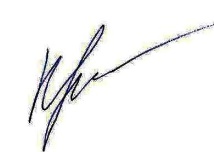           Е.А.Крушельницкая